ПЛАН И РАСПОРЕД ПРЕДАВАЊАП1, П2, ...., П15 – Предавање прво, Предавање друго, ..., Предавање петнаесто, Ч - ЧасоваПЛАН ВЈЕЖБИВ1, В2, ...., В15 – Вјежба прва, Вјежба друга, ..., Вјежба петнаеста, ТВ – Теоријска вјежба, ПВ – Практична вјежбаРАСПОРЕД ВЈЕЖБИГ1, Г2, Г3, Г4 – Група прва, Група друга, Група трећа, Група четврта, Ч – ЧасоваПРЕДМЕТНИ НАСТАВНИК:                                                                                                                                                                               Академик проф. др Миодраг Симовић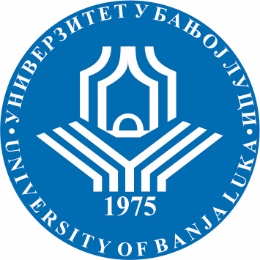 УНИВЕРЗИТЕТ У БАЊОЈ ЛУЦИФАКУЛТЕТ БЕЗБЈЕДНОСНИХ НАУКАБезбједност и криминалистика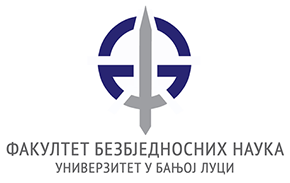 Школска годинаПредметШифра предметаСтудијски програмЦиклус студијаГодина студијаСеместарБрој студенатаБрој група за вјежбе2018/2019.Полиција у кривичном поступкуОБК14ПКПБезбједност и криминалистикаПрвиТрећаШести1СедмицаПредавањеТематска јединицаДанДатумВријемеМјесто одржавањаЧНаставникIП1Појам и предмет полиције у кривичном поступку. Извори права поступања полиције у кривичном поступку. Однос полиције у поступку са другим гранама права и научним дисциплинама.Понедјељак 25.02.2019.08,15 – 11,001293Академик проф. др Миодраг СимовићIIП2Појам, организација полиције, полицијске функције и фактори ефикасности нјеног дјеловања.Понедјељак 04.03.2019.08,15 – 11,001293Академик проф. др Миодраг СимовићIIIП3Међународни правни стандарди о поступању полиције у кривичном поступку.Понедјељак 11.03.2019.08,15 – 11,001293Академик проф. др Миодраг СимовићIVП4Полиција као субјект кривичног поступка. Допринос остваривању кривично-процесног задатка. Рокови и термини.Понедјељак 18.03.2019.08,15 – 11,001293Академик проф. др Миодраг СимовићVП5Начин биљежења полицијског дјеловања у кривичном поступку. Мјесто и вријеме предузимања радњи.Понедјељак 25.03.2019.08,15 – 11,001293Академик проф. др Миодраг СимовићVIП6Полиција као субјект истражног поступка. Колоквијум 1. Понедјељак 01.04.2019.08,15 – 11,001293Академик проф. др Миодраг СимовићVIIП7Полиција и радње доказивања.Понедјељак 15.04.2019.08,15 – 11,001293Академик проф. др Миодраг СимовићVIIIП8Полиција и радње доказивања.Понедјељак 22.04.2019.08,15 – 11,001293Академик проф. др Миодраг СимовићIXП9Полиција и радње доказивања.Понедјељак 08,15 – 11,001293Академик проф. др Миодраг СимовићXП10Полиција и вјештачење у кривичном поступку.Понедјељак 06.05.2019.08,15 – 11,001293Академик проф. др Миодраг СимовићXIП11Исправе и индиције. Посебне истражне радње.Понедјељак 13.05.2019.08,15 – 11,001293Академик проф. др Миодраг СимовићXIIП12Полиција и мјере обезбјеђења присуства осумњиченог-оптуженог.Понедјељак 20.05.2019.08,15 – 11,001293Академик проф. др Миодраг СимовићXIIIП13Полиција и посебни и помоћни кривични поступци (полиција и кривични поступак према малољетним лицима, полиција као субјект откривања и доказивања имовине стечене кривичним дјелом).Понедјељак 27.05.2019.08,15 – 11,001293Академик проф. др Миодраг СимовићXIVП14Полиција и посебни и помоћни кривични поступци (полиција као оргаан откривања, одузимања и управљања имовином стеченом извршењем кривичног дјела, полиција и поступак издавања потјернице и објаве). Колоквијум 2.Понедјељак 03.06.2019.08,15 – 11,001293Академик проф. др Миодраг СимовићXVП15Одбрана семинарских радова и подјела потписа. Понедјељак 10.06.2019.08,15 – 11,001293Академик проф. др Миодраг СимовићСедмицаВјежбаТип вјежбеТематска јединицаIВ1Теоријске вјежбеПојам и предмет полиције у кривичном поступку. Извори права поступања полиције у кривичном поступку. Однос полиције у поступку са другим гранама права и научним дисциплинама.IIВ2Теоријске вјежбеПојам, организација полиције, полицијске функције и фактори ефикасности нјеног дјеловања. – образлагање модела полицијских организација.IIIВ3Теоријске вјежбеМеђународни правни стандарди о поступању полиције у кривичном поступку. – обрада појединих правних аката.IVВ4Теоријске вјежбеПолиција као субјект кривичног поступка. Допринос остваривању кривично-процесног задатка. Рокови и термини.VВ5Теоријске вјежбеНачин биљежења полицијског дјеловања у кривичном поступку. Мјесто и вријеме предузимања радњи.VIВ6Теоријске вјежбеКолоквијум 1. VIIВ7Теоријске вјежбеПолиција и радње доказивања: претресање стана, просторија и лица, привремено одузимање предмета и имовине (израда писмена).VIIIВ8Теоријске вјежбеПолиција и радње доказивања: испитивање осумњиченог и саслушање свједока (израда писмена).IXВ9Теоријске вјежбеПолиција и радње доказивања: увиђај и реконструкција догађаја (израда писмена).XВ10Теоријске вјежбеПолиција и вјештачење у кривичном поступку (израда писмена).XIВ11Теоријске вјежбеИсправе и индиције. Посебне истражне радње. (израда писмена)XIIВ12Теоријске вјежбеПолиција и мјере обезбјеђења присуства осумњиченог-оптуженог (позивање, довођење, мјере заабране, притвор, лишење слободе и задржавање)..XIIIВ13Теоријске вјежбеПолиција и посебни и помоћни кривични поступци (полиција и кривични поступак према малољетним лицима, полиција као субјект откривања и доказивања имовине стечене кривичним дјелом) – анализа случајева.XIVВ14Теоријске вјежбеКолоквијум 2.XVВ15Теоријске вјежбеОдбрана семинарских радова.ГрупаДанВријемеМјесто одржавањаЧСарадникГ1Понедјељак 11,15 – 12,001291Виши асистент мр Драгана Васиљевић